Алалия или ЗРР? В чём разница?                                                                                                                учитель-логопед Бойцова А.В.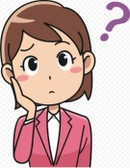  В наше время существует много источников с информацией, но как разобраться что актуально, а что нет? Сегодня разберем вопрос: в чем же разница между ЗРР и алалией. В обоих случаях у ребенка наблюдается задержка или отсутствие речи по возрастной норме. 			   ЗРР – это более позднее в сравнении с возрастной нормой овладение устной речью детьми младше 3-х лет. Задержка речевого развития характеризуется качественным и количественным недоразвитием словарного запаса, несформированностью экспрессивной речи, отсутствием у ребенка фразовой речи к 2 годам и связной речи к 3 годам. Дети с ЗРР нуждаются в консультации детского невролога, детского отоларинголога, логопеда, психолога. Коррекционная работа при задержке речевого развития должна включать психолого-педагогическую и медицинскую помощь. Логопедическое заключение «задержка речевого развития» правомерно в отношении детей младше 3-х лет. 					      Алалия (моторная) – это грубое недоразвитие или полное отсутствие речи, вызванное органическими поражениями корковых речевых центров головного мозга, произошедшими внутриутробно или в первые 3 года жизни ребенка. При алалии отмечается позднее появление речевых реакций, бедность словарного запаса, нарушение слоговой структуры, звукопроизношения и фонематических процессов. Ребёнок с алалией нуждается в неврологическом и логопедическом обследовании. Психолого-медико-педагогическое воздействие при алалии включает медикаментозную терапию, развитие психических функций, лексико-грамматических и фонетико-фонематических процессов, связной речи.	     В таблице представлены различия ЗРР от алалии (моторной), где каждый родитель может иметь представления с чем он имеет дело.№Критерии сравнения                  Алалия (моторная) Задержка речевого развития 1Темп овладения речью Речь развивается по патологическому типу с задержкой.Речь с задержкой, скачкообразная. 2Усвоение языкаСамостоятельно ребенок не может овладеть ни лексикой, ни грамматикой родного языка. Возможность самостоятельного усвоения ребенком некоторых норм родного языка.3Импрессивная речь (понимание) Хорошо понимает обращенную речь, затруднено понимание грамматических изменений слов.Хорошо понимает обращенную речь, отсутствуют смешения в понимании значений сходно звучащих слов.4Экспрессивная речь (самостоятельная)Нарушена программа высказывания,стойкие грубые нарушения структуры слова, фразы, аграмматизм.Есть программа речевого высказывания, отсутствуют грубые нарушения структуры слова и фразы и аграмматизм.5Динамика коррекционной работы Не может без коррекционного воздействия преодолеть дефект; работа очень длительная, возможны остаточные явления в школьном возрасте.Способны к самостоятельному овладению речевыми обобщениями, коррекция направлена на расширение словаря, развитие ВПФ и на звуковую сторону речи, к школе преодолевают речевую недостаточность.6Анатомо-физиологические особенностиНарушения ЦНС носят стойкий органический характер.Носят обратимый нейродинамический характер или не наблюдаются.7Особенности психической деятельностиИногда нуждаются в преодолении речевого негативизма.Сформирована мотивация деятельности, нет речевого негативизма.8ПричиныФизиологические (органическое поражение КГМ).Социальные (гипо- или гиперопека, соматические заболевания, ограничивающие общение).